13. BŘEZNA 2021Milá poroto,o projektu jsem se dověděla v odborném časopise pro mateřské školy. Ihned mne velmi oslovil, protože i u nás ve školce velmi dbáme na pěstování a podporování důležitých životních hodnot u dětí. Vzhledem k aktuální situaci ve světe jsme měli velmi rychle jasno v tom, komu poděkovat a ocenit ho za jeho práci. A protože i v naší třídě Delfínů máme děti lékařů, jsme přesvědčeni, že právě zdravotníci si zalouží naši pozornost a vděčnost. Proto jsme se s našimi předškoláky rozhodli udělat dobrý skutek, který bude nejen památkou a podporou, ale který si zdravotníci také vychutnají. Napekli jsme společně několik kilo lineckých srdcí. Z pečení také pochází naše hlavní soutěžní fotografie. Poté jsme chtěli vyrobit srdce, které by bylo velmi osobité, a tak jsme se rozhodli jej vytvořit pomocí otisků prstů. Nakonec jsem vzala papír a tužku a zeptala se všech Delfínů, co by chtěli zdravotníkům vzkázat. Každé dítě vymyslelo svůj vlastní vzkaz, některé jsou dojemné, u jiných se člověk zasměje, ale všechna jsou od srdce…A pak došlo na předání. Jak to udělat v tak těžké době, kdy jsou zdravotníci stále zaneprázdněni prací a má se dodržovat omezení kontaktů? Nakonec jsme požádali o pomoc právě rodiče lékaře. Jeden tatínek je chirurgem ve FN Bulovka, a tak zajistil předání dárků v den, kdy osobně vypomáhal s očkováním proti koronaviru v očkovacím centru. Když nám pak poslal fotky z předání, děti měly ohromnou radost, že zdravotníky upřímně potěšily. A druhé setkání už bylo osobnější. Díky mamince našeho předškoláka, která pracuje ve FN Královské Vinohrady, jsme se vypravili přímo do nemocnice a obdarovali za přítomnosti několika lékařů a tiskové mluvčí zdravotníky přímo z covidového oddělení. Bylo to velmi dojemné, protože jsme jim naše dárky ukazovali přes obrovské sklo a oni doslova poskakovali radostí a dali tak dětem najevo, že jak my si vážíme jejich práce a nasazení, oni si váží toho, že na ně děti myslí. A tím se nám kruh hezky uzavřel. Radost měli všichni. Přihlášení do soutěže už je tak jen onou třešinkou na dortu.Děkujeme za vaše úsilí, osvětu a snahu dělat svět lepším…Za Delfíny Tereza Drvotová KloubkováPS: Níže je celé znění dopisu pro zdravotníky.__________________________________________________________________________________25. LEDNA 2021ZDRAVOTNÍCI FAKULTNÍ NEMOCNICE KRÁLOVSKÉ VINOHRADYLÉKAŘI, LÉKAŘKY, ZDRAVOTNÍ SESTRY, ZDRAVOTNÍ BRATŘI, SANITÁŘI, SANITÁŘKY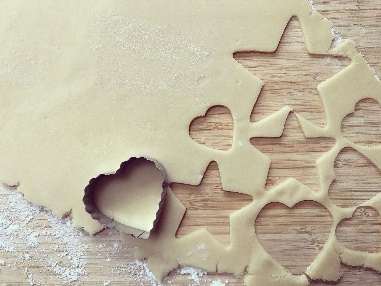 FAKULTNÍ NEMOCNICE KRÁLOVSKÉ VINOHRADY                       ŠROBÁROVA 1150/50PRAHA 10100 34Vážení zdravotníci,jménem všech dětí a zaměstnanců třídy Delfínků Mateřské školy Na Dlouhém lánu v Praze 6                    si vám dovolujeme veřejně poděkovat za vaši práci, vaše povolání, vaše poslání.Jste pro nás hrdinové, kteří denně riskují vlastní duševní i fyzické zdraví, aby zajistili co nejlepší zdravotní stav lidem přicházejícím do vaší nemocnice.Obzvláště nyní, v době covidové, to pro vás musí být velmi náročné a vyčerpávající. A přesto k lidem přistupujete s trpělivostí, vlídností a úsměvem a dáváte jim tak naději, že bude lépe.Jste v první linii. Trávíte mnoho času v práci. Máte méně prostoru pro vlastní rodinu, pro své zájmy a na odpočinek. Přesto o náš národ stále pečujete s plným nasazením.Proto jste naším vzorem. Každý do jednoho! V naší školce se snažíme děti vést k tradičním lidským hodnotám jako je pomoc druhému, empatie, slušnost a týmová spolupráce. Právě proto jsme se rozhodli, že v rámci celostátní soutěže ,,Srdce s láskou darované“ obdarujeme právě vás. Děkujeme nejen za vaši práci a váš přístup k lidem, ale děkujeme také za to, že od nás přijímáte tento dárek od srdce. Naši předškoláci ve věku 5 až 7 let pro vás společně s paní asistentkou a paní učitelkou upekli linecká srdíčka, abyste si měli na čem pochutnat, když budete potřebovat dopnit energii. Také jsme vám vyrobily srdce na nástěnku. Je z našich otisků prstů, abyste měli na očích,      že i ti nejmenší jsou na vás hrdí a vzhlíží k vám. A nakonec každé naše dítko řeklo, co by si přálo vám vzkázat. Vzkazy jsem vám sepsala a s dětmi budeme šťastní, pokud vás podpoří a potěší. Jsou to opravdu upřímná slova od dětí, nikterak jsem je neměnila, jen přepsala. Nechť jsou pro vás alespoň malým hnacím motorem, odměnou a možná i zrnkem naděje, že nová generace bude plná slušných a vděčných lidí. I my si tohle přejeme.Buďte všichni zdraví a spokojení!Za náš kolektiv DelfínkůTereza Drvotová Kloubková, asistentka pedagogaMateřská škola Na Dlouhém lánuNechanského 3Praha 6